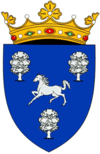 REPUBLICA MOLDOVA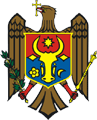 CONSILIUL RAIONAL NISPORENIproiect	DECIZIE nr.  1/____din  24  februarie 2022           	                                                       or. Nisporeni„Cu privire la aprobarea Programului modificat a lucrărilor de reparaţie şi întreţinere a drumurilor publice locale pentru anul 2022 a raionului Nisporeni din fondul rutier”	În conformitate art. 43, art. 46 alin (1) din Legea privind administraţia publică locală nr. 436-XVI din 28.12.2006, Legea finanţelor publice locale nr. 397-XV din 16.10.2003 art. 21, Legea bugetului de Stat pentru anul 2020 nr. 172 din 19.12.2019, Hotărîrea Guvernului nr. 1468 din 30 decembrie 2016 privind aprobarea listelor drumurilor publice naţionale şi locale, Hotărîrea Guvernului nr. 236 din 24 aprilie 2019 privind modificarea anexelor nr. 1 şi nr. 2 la Hotărîrea Guvernului nr. 1468 din 30 decembrie 2016, demersul d-lui S. Tipa, şef secţie construcţii şi dezvoltarea teritoriului, Consiliul raional,Decide:Se aprobă Programul modificat a lucrărilor de reparaţie şi întreţinere a drumurilor publice locale pentru anul 2022 a raionului Nisporeni din fondul rutier, conform anexei (1 filă). Controlul executării prezentei decizii se atribuie șefului  Direcţiei finanţe, (dnei V. Lazăr).     Avizat:       Secretar al Consiliului raional       		 		Olesea Beschieru						     Contrasemnat:    Șef secție CDT 								Savelie Tipa      (persoana ce înaintează problema vizată)Avizasupra proiectului de decizie „Cu privire la aprobarea Programului modificat a lucrărilor de reparaţie şi întreţinere a drumurilor publice locale pentru anul 2022 a raionului Nisporeni din fondul rutier”Serviciul juridic a examinat proiectul de decizie propus spre examinare în ședința Consiliului raional pentru data de  24 februarie  curent.	Proiectul dat a fost elaborat la propunerea  președintelui raionului și are caracter public, obligatoriu, general și impersonal, cu efect juridic ce permite integrarea organică în cadrul normativ în vigoare, evitîndu-se formulări și termeni ce ar permite o interpretare cu sens ambiguu și neuniformă.	Proiectul deciziei date este corelat cu prevederile actelor normative de nivel superior și de același nivel cu care se află în conexiune, referindu-se exclusiv la subiectul vizat.	Proiectul deciziei date nu depășește atribuțiile Consiliului raional, corespunde principiilor activității de elaborare și categoriei actelor administrației publice locale de nivelul doi. Normele de tehnică legislativă sunt aplicate în modul corespunzător proiectelor de decizii.	Având în vedere cele expuse supra, Serviciul juridic susține conceptual proiectul deciziei înaintat în formularea propusă.Serviciul juridic                                                                        Sergiu Zmeu  PROGRAMULlucrărilor de reparație și întreținere a drumurilor publice locale pentru anul 2022 a raionului Nisporeni din fondul rutierSecretar Consiliul raional                                                                             Olesea BESCHIERUȘef Secție Construcție și Dezvoltarea Teritoriului                                                             Savelie TIPAȘef Direcție Finanțe                                                                        Vera LAZĂRNOTA  INFORMATIVĂla proiectul de Decizie ”Cu privire la modificarea Deciziei nr. 8/32 din 23.12.2021”Cu privire la aprobarea Programului lucrărilor de reparaţie şi întreţinere a drumurilor publice locale pentru anul 2022 a raionului Nisporeni din fondul rutier”.          1. Denumirea autorului şi, după caz, a participanţilor la elaborarea proiectului          Proiectul de Decizie “Cu privire la modificarea Deciziei nr.8/32 din 23.12.2021 ”Cu privire la aprobarea Programului lucrărilor de reparaţie şi întreţinere a drumurilor publice locale pentru anul 2022 a raionului Nisporeni din fondul rutier” a fost elaborat de Secția Construcții și Dezvoltarea Teritoriului din cadrul Consiliului raional. 2. Condiţiile ce au impus elaborarea proiectului de act normativ şi  finalităţile urmărite          Necesitatea modificării Programului lucrărilor de reparaţie şi întreţinere a drumurilor publice locale pentru anul 2022 a raionului Nisporeni din fondul rutier. 3. Descrierea gradului de compatibitate pentru proiectele care au ca scop armonizarea legislației naționale cu legislația Uniunii Europene           4. Principalele prevederi ale proiectului şi evidenţierea elementelor noi           4.1 Se propune ca suma de 500 mii lei alocata pentru ,,Intretinerea drumurilor locale pe perioada de toamna-iarna”de modificat cu suma de 485,340 mii lei ca urmare licitatiei petrecute pentru ,,Servicii de intretinere a drumurilor publice locale pe timp de iarna pentru anul 2022. Suma de 14,660 mii lei s-a fie redictionata la constructia drumului L-403 ,,Nisporeni Marinici”              4.2 Se propune ca suma de 3228.0 mii lei alocata pentru reparatia drumului local L-403 ,,Nisporeni- Marinici”de modificat cu suma de 1797,614 mii lei, aceasta suma se micsoreaza datorita includerii in programul lucrarilor de reparatie si intretinere a drumurilor publice locale a obiectului: ,,Constructia drumului de acces L392.1 spre s.Gaureni r-n Nisporen,care costa 1481,286 mii lei.”..             4.3 Se propune ca suma de 3810,0 mii lei alocata pentru constructia drumului L401 catre manastirea Varzaresti de modificat cu suma de 3773,760 mii lei, aceasta suma s-a micsorat datorita faptului, ca a fost exclusa suma de 34,0 mii lei ,, Supraveghere tehnica” si  imicsorata suma cu 12,240mii lei, ,,Control de autor. Suma de 36,240 mii lei s-a fie redictionata  la constructia drumului Nisporeni-Marinici.             .                                                                                                                                                                    5. Fundamentarea economic – financiară           Utilizarea eficientă a surselor financiare din soldul disponibil la 01.01.2022 alocate din Fondul rutier în baza Legii bugetului de Stat pentru anul 2022          6. Modul de încorporare a actului în cadrul normativ în vigoare          Proiectului de Decizie a fost elaborat în conformitate cu Legea privind administraţia publică locală nr. 436-XVI din 28.12.2006, Legea finanţelor publice locale nr. 397-XV din 16.10.2003 art. 21, Legea bugetului de Stat pentru anul 2022, Hotărîrea Guvernului nr. 1468 din 30 decembrie 2016 privind aprobarea listelor drumurilor publice naţionale şi locale, Hotărîrea Guvernului nr. 236 din 24 aprilie 2019 privind modificarea anexelor nr. 1 şi nr. 2 la Hotărîrea Guvernului nr. 1468 din 30 decembrie 2016 și Decizia nr.8/32 din 23.12.2021.”Cu privire la aprobarea Programului lucrărilor de reparaţie şi întreţinere a drumurilor publice locale pentru anul 2022 a raionului Nisporeni din fondul rutier”.          7. Fundamentarea economic – financiară          Proiectul de decizie este propus spre examinare în cadrul comisiilor de specialitate cu aprobarea ulterioară în ședința Consiliului raional.          8. Modul de încorporare a actului în cadrul normativ în vigoare          Proiectului de Decizie a fost elaborat în conformitate cu legislația în vigoare și ține de competența Consiliului raional.Şef Secţia Construcţii şi        Dezvoltarea Teritoriului                                             Savelie  TIPANr.drum.Denumirea
 acțiunii                  drumuluiTronson(km)Lungimea tronsonului(km)Volumul alocat (mii lei)Tipul lucrărilor1.Întreținerea drumurilor pe perioada toamnă - iarnă.64,571500Transportarea și distribuirea materialului antiderapant, dezăpezirea drumurilor și combaterea ghețușului.2.Întreținere de rutină a drumurilor (plombarea gropilor, profilarea părții carosabile cu adaos de material, întreținerea terasamentelor și sistemelor de evacuare a apelor, înlocuirea și reparația indicatoarelor de circulație, etc.).64,5711500,0Lucrări de reparație curentă și întreținere.3.Reparația drumului localL 403 „Nisporeni-Marinici”.Inclusiv: a)Controlul de autor.              b)Supravegherea tehnică4.7-8.743258.0.10.028.0Reparația carosabilului cu piatră spartă si beton asfaltic, reparația acostamentelor și rigolelor.5Servicii de intretinere a Drumurilor locale  [ lucrari  aparute in urma situatiilor exceptionale ]64,571100Lucrari de reparatie curenta si intretinere.Constructia drumului L401 cu lungimea de 3.115 km(de la R10 pina la manastirea Varzaresti)                                  a) Control de autor          b)Supraveghere tehnica                          3.1153720.060,00030.000Constructia carosabilului cu peatra sparta si beton asfaltic.Total9168.0